I. DEFINICIÓN DEL PROBLEMA Y OBJETIVOS GENERALES DE LA PROPUESTA DE REGULACIÓN.II. ANÁLISIS DE ALTERNATIVAS A PROPÓSITO DE LA PROPUESTA DE REGULACIÓN.III. IMPACTO DE LA PROPUESTA DE REGULACIÓN.IV. CUMPLIMIENTO, APLICACIÓN Y EVALUACIÓN DE LA PROPUESTA DE REGULACIÓN.V. CONSULTA PÚBLICA DE LA PROPUESTA DE REGULACIÓN O DE ASUNTOS RELACIONADOS CON LA MISMA.VI. BIBLIOGRAFÍA O REFERENCIAS DE CUALQUIER ÍNDOLE QUE SE HAYAN UTILIZADO EN LA ELABORACIÓN DE LA PROPUESTA DE REGULACIÓN.Unidad Administrativa o Coordinación General del Instituto: Unidad de Política RegulatoriaTítulo de la propuesta de regulación:Lineamientos para la gestión de tráfico y administración de red a que deberán sujetarse los concesionarios y autorizados que presten el servicio de acceso a Internet.Título de la propuesta de regulación:Lineamientos para la gestión de tráfico y administración de red a que deberán sujetarse los concesionarios y autorizados que presten el servicio de acceso a Internet.Responsable de la propuesta de regulación:Nombre: Adriana Helena Cruz LeónTeléfono: 5015 4185Correo electrónico: adriana.cruz@ift.org.mx Fecha de elaboración del análisis de impacto regulatorio:27/06/2021Responsable de la propuesta de regulación:Nombre: Adriana Helena Cruz LeónTeléfono: 5015 4185Correo electrónico: adriana.cruz@ift.org.mx En su caso, fecha de inicio y conclusión de la consulta pública:18/12/2019 - 15/07/20201.- ¿Cuál es la problemática que pretende prevenir o resolver la propuesta de regulación?Detalle: i) el o (los) mercado(s) a regular; ii) sus condiciones actuales y sus principales fallas; y, iii) la afectación ocurrida a los consumidores, usuarios, audiencias, población indígena y/o industria del sector de telecomunicaciones y radiodifusión. Proporcione evidencia empírica que permita dimensionar la problemática, así como sus fuentes para ser verificadas.El artículo 145 de la Ley Federal de Telecomunicaciones y Radiodifusión (en lo sucesivo “la LFTR”) faculta al Instituto Federal de Telecomunicaciones (en lo sucesivo, “el Instituto”) para expedir los lineamientos de carácter general a los que deberán sujetarse los concesionarios y autorizados que presten el servicio de acceso a Internet, conforme a lo siguiente:I.	Libre elección;II.	No discriminación;III.	Privacidad;IV.	Transparencia e información;V.	Gestión de tráfico;VI.	Calidad, yVII.	Desarrollo sostenido de la infraestructura.Por su parte, el artículo 146 establece que los concesionarios y autorizados que presten el servicio de acceso a Internet deben respetar la capacidad, velocidad y calidad contratada por el usuario, con independencia del contenido, origen, destino, terminal o aplicación, así como de los servicios que se provean a través de Internet.En este contexto, el objetivo principal de los elementos antes señalados es garantizar el principio de neutralidad de red a los usuarios finales del servicio de acceso a Internet. Ahora bien, el principio de neutralidad de red parte de la premisa de que una red de información pública debe tratar todos los contenidos, sitios y plataformas de manera equivalente. No obstante, en la práctica, existe evidencia para sostener que se requiere de cierta gestión de tráfico y administración de red a fin de asegurar una operación eficiente de la red en favor de los usuarios finales y evitar la degradación del servicio de acceso a Internet, sin que ello implique una transgresión al referido principio.Es así que el manejo del tráfico en Internet y el modelo de negocio bajo el cual opera una red han sido objeto de debate entre académicos, reguladores y la industria. La preocupación central en relación con la gestión del tráfico y administración de red ha sido determinar cómo los proveedores del servicio de acceso a Internet (en lo sucesivo, los PSI) podrán hacer frente al aumento en el volumen de tráfico que cursa por las redes sin incurrir en prácticas contrarias al principio de neutralidad de red y/o nocivas para el desarrollo del Internet y la innovación. De acuerdo con datos del Banco de Información de Telecomunicaciones, el tráfico de datos para el servicio de acceso a Internet móvil ha pasado de 22,502 TB en 2015 a 440,218 TB para el año 2020, lo que representa un tasa de crecimiento anual del 81%, mientras que el número de líneas del servicio de Internet móvil paso de 63.9 millones del cuarto trimestre de 2015 a 101 millones de líneas al cuarto trimestre de 2020, lo que equivale a un crecimiento anual de 9.6%. Además, se observa que como parte de la oferta comercial disponible en México existe diferenciación en los servicios de acceso a Internet móvil, en términos de precio, velocidad y capacidad de los servicios contratados, como puede constatarse en los informes de evolución de planes y tarifas. Al respecto, sobresale que existen ofertas que incluyen, como parte del servicio de acceso a Internet, el acceso gratuito a contenidos, aplicaciones y servicios; dichas ofertas, por sus características, forman parte de las ofertas consideradas en el debate internacional en torno a la neutralidad de la red respecto a la práctica de zero rating (datos patrocinados).Por otra parte, en cuanto el segmento de acceso a Internet fijo se observa que el total de suscripciones pasó de 13.7 millones a 21.7 millones de líneas para el mismo periodo, lo cual equivale a un incremento anual del 8.3%. En cuanto al tráfico de datos del servicio de Internet fijo, se observa, por un lado, un aumento en los accesos para planes con mayores velocidades derivado del aumento en la demanda de datos por parte de los usuarios finales; por ejemplo, para el cierre de 2015 el 73% de los accesos se ubicaban en velocidades entre 10 Mbps y menos de 100 Mbps,lo cual pasó al 85% para el 2020. Además, de una estimación realizada por la industria en México el tráfico promedio de datos en los hogares generaba 57.2 GB por mes en 2016, lo cual ha aumentado a 94.4 GB para 2021.Por otra parte, situaciones de emergencia, como la derivada por el virus SARS-CoV-2, pueden poner mayor presión sobre las redes de telecomunicaciones. De una estimación publicada por la OCDE, desde el inicio de la emergencia la demanda de servicios de comunicación de banda ancha se ha disparado, con algunos PSI que han enfrentado hasta un aumento del 60% en el tráfico de Internet en comparación a la demanda de datos previo a la situación de emergencia. Ante ello, los PSI se enfrentan al reto de adoptar nuevas tecnologías para atender el mayor tráfico en sus redes, ampliar su infraestructura y adoptar mecanismos de gestión de tráfico y administración de red que les permitan un mejor aprovechamiento de los recursos y capacidades de red, así como para salvaguardar el acceso a Internet de los usuarios finales.Por otro lado, dentro del debate en torno a la neutralidad de la red se ha cuestionado si el modelo de negocio del Internet es sostenible para los PSI y favorable para incentivar la inversión en infraestructura. Al respecto, se observa que la inversión en infraestructura de telecomunicaciones en México presentó un incremento relevante tras la reforma en telecomunicaciones en el 2014, alcanzando su máximo nivel en el 2016 conforme a lo que se muestra en la gráfica siguiente. Fuente: con información del Banco de Información en Telecomunicaciones, consultada el 22 de junio de 2020.En este contexto, para estar en posibilidades de emitir los lineamientos a los que hace mención el artículo 145 de la LFTR, resulta indispensable tomar en cuenta que, a diferencia de los mercados tradicionales, el Internet se desarrolla en el marco de un mercado de dos lados, como plataforma que facilita la interacción entre dos grupos principales de clientes, usuarios finales y proveedores de aplicaciones, contenidos y servicios (en los sucesivo, “los PACS”), y cuya particularidad es la presencia de impactos en el valor del servicio para un cliente al incrementarse el número de clientes en uno o ambos lados de la plataforma.Es así que el Instituto realizó el “Estudio: Neutralidad de red”, a efecto de contar con los elementos técnicos, económicos y jurídicos que permitan sentar las bases de un instrumento regulatorio, acorde a la realidad nacional, que favorezca el funcionamiento continuo del ecosistema de Internet como motor de innovación. En dicho estudio se analizaron los planteamientos centrales sobre el concepto y debate en torno a la neutralidad de la red, los mecanismos de intervención disponibles para establecer una regulación en la materia, el entorno de Internet como un mercado de dos lados, las diversas acciones que pueden implementar los concesionarios y autorizados que prestan el servicio de acceso a y la experiencia internacional.Adicionalmente, del 18 de diciembre de 2019 al 15 de julio del 2020 se llevó a cabo la consulta pública del anteproyecto de lineamientos, a fin de transparentar y promover la participación ciudadana, la cual contó con la mayor participación en la historia de las consultas públicas realizadas por el Instituto (existen 74,065 comentarios publicados en la página del Instituto). Además, del 9 de junio al 7 de julio del 2020, se realizó el foro de Análisis de la Neutralidad de la red en México, con el objeto de difundir el estatus de la neutralidad de la red en México, así como conocer las perspectivas de expertos en la materia respecto del anteproyecto. Para ello, el foro se estructuró en 5 mesas de análisis que consideraron los siguientes temas: técnicas de gestión de tráfico y administración de red; brecha digital; servicios especializados; derechos de los usuarios y servicios diferenciados.Ahora bien, por lo que hace a la perspectiva técnica, se tiene que actualmente los PSI implementan distintas técnicas de gestión de tráfico y administración de red a efecto de hacer un uso más eficiente de la red y de gestionar de mejor forma el tráfico que cursa por las redes con el propósito de garantizar la calidad y velocidad del servicio de acceso a Internet que contratan los usuarios; no obstante, también existen interrogantes respecto de los alcances e implicaciones que pueden tener tales técnicas y las afectaciones que podrían generar si su implementación no atañe a criterios técnicos asociados al funcionamiento eficiente y continuo de la red. Al respecto existen preocupaciones respecto a que la implementación de ciertas políticas de gestión de tráfico y administración de red puedan derivar en los siguiente: Fragmentación del Internet, que implique que los usuarios finales no puedan acceder a todos los contenidos, aplicaciones y servicios disponibles en Internet;Inspección o vulneración de información sensible sobre los usuarios finales o de sus comunicaciones;Trato diferenciado entre PACS que lleve a la degradación o priorización de determinados contenidos, aplicaciones o servicios, lo cual puede tener impacto, además de la experiencia del usuario al usar Internet, tanto en la posición de los PACS como de los PSI, eImpactos negativos en la calidad, capacidad o velocidad contratadas por el usuario.Por otra parte, se observa que existen ofertas del servicio de acceso a Internet por parte de los PSI que pueden tener incidencia en las condiciones de competencia, la innovación, la reducción de brecha digital, así como en las opciones de servicios disponibles para los usuarios finales, con efectos distintos en ambos lados de la plataforma según como dichas prácticas sean implementadas. Al respecto, se observa que si dichos servicios son prestados de manera contraria a los principios de un Internet abierto tienen el potencial de generar las siguientes afectaciones:Favorecer la fragmentación de Internet si los usuarios finales solo tienen acceso a un conjunto de contenidos, aplicaciones o servicios sin tener acceso al resto de los disponibles en Internet.Generar distorsiones en el mercado reforzando la posición de PACS y PSI dominantes.Adicional a lo anterior se observa una tendencia mundial en ofrecer nuevos servicios por parte de los PSI, distintos al servicio de acceso a Internet, a través de sus redes públicas de telecomunicaciones; como ejemplo de ello, de acuerdo con la UIT, se espera un crecimiento exponencial en el periodo 2020-2030 de las suscripciones M2M, pasando de 7 mil millones de suscripciones M2M a ~ 97 mil millones, es decir, casi un crecimiento de 13 veces el volumen previsto en 2020. Ante ello, resulta necesario dar certeza a los PSI respecto a las nuevas ramas de negocio, a la vez que se salvaguarde el derecho de la población de acceder a Internet.En este tenor, de los ejercicios de consulta pública se observó que los lineamientos deben contribuir al desarrollo tecnológico y la adopción de nuevas tecnologías, sin menoscabo de preservar las condiciones de calidad de los servicios y los principios establecidos en el artículo 145 de la LFTR. Por otra parte, se identificó que algunas de las prácticas comerciales que puedan llevar a cabo los PSI relacionadas con el auspicio de datos, así como la implementación de diversos servicios a través de su red requieren de salvaguardas que contribuyan a evitar posibles afectaciones a la competencia, a la calidad del servicio de acceso a Internet o que impliquen el acceso limitado de los usuarios finales a los contenidos, aplicaciones o servicios disponibles.  Es así que con la emisión de los lineamientos se busca, por un lado, garantizar la libre elección de los usuarios finales para acceder a los contenidos, aplicaciones y servicios en Internet, previniendo cualquier posible fragmentación del Internet (acceso a solo ciertos contenidos, aplicaciones o servicios) y, por otro lado, establecer los principios rectores de la implementación de técnicas de gestión de tráfico y administración de red que favorezcan el desarrollo del Internet. 2.- Según sea el caso, conforme a lo señalado por los artículos 51 de la Ley Federal de Telecomunicaciones y Radiodifusión y 12, fracción XXII, de la Ley Federal de Competencia Económica, ¿considera que la publicidad de la propuesta de regulación pueda comprometer los efectos que se pretenden prevenir o resolver con su entrada en vigor?En caso de que la respuesta sea afirmativa, justifique y fundamente la razón por la cual su publicidad puede comprometer los efectos que se pretenden lograr con la propuesta regulatoria:3.- ¿En qué consiste la propuesta de regulación e indique cómo incidirá favorablemente en la problemática antes descrita y en el desarrollo eficiente de los distintos mercados de los sectores de telecomunicaciones y radiodifusión, antes identificados?Describa los objetivos de la propuesta de regulación y detalle los efectos inmediatos y posteriores que se esperan a su entrada en vigor.La presente propuesta regulatoria considera el establecimiento de las políticas de gestión de tráfico y administración de red a las que deberán sujetarse los concesionarios y autorizados que presten el servicio de acceso a Internet mediante redes públicas de telecomunicaciones, de conformidad con el Capítulo VI del Título Quinto de la LFTR.En este sentido, la propuesta regulatoria permitirá:Garantizar que en la provisión del servicio de acceso a Internet por parte de los PSI se respeten los derechos reconocidos en la Constitución, así como los principios establecidos en la LFTR, respecto a la libre elección de los usuarios finales, no discriminación, privacidad e inviolabilidad de las comunicaciones privadas, uso de equipos terminales y calidad, capacidad y velocidad del servicio contratado.Otorgar certeza jurídica a los PSI respecto a las políticas de gestión de tráfico y administración de red que pueden implementar y los servicios de acceso a Internet que podrán ofrecer a los usuarios finales, asegurando con ello que se preserve la calidad, capacidad y velocidad del servicio contratado por el usuario, así como la integridad y seguridad de la red.Delimitar la frontera entre el servicio de acceso a Internet y otros servicios que puedan ofrecerse a través de la red pública de telecomunicaciones del PSI y las premisas bajo las cuales se pueden ofrecer estos últimos, a efecto de evitar una degradación del servicio de acceso a Internet, a la par de favorecer el desarrollo y uso de nuevas tecnologías.Con lo anterior, se busca privilegiar el derecho de los usuarios finales a acceder libremente a aplicaciones, contenidos y servicios, así como establecer controles tanto sobre la gestión de tráfico y administración de red, como sobre las ofertas del servicio de acceso a Internet que los PSI puedan poner a disposición de los usuarios finales para evitar una fragmentación del Internet y que con ello se contribuya a un desarrollo adecuado del servicio de acceso a Internet, con beneficios para ambos lados del mercado. 4.- Identifique los grupos de la población, de consumidores, usuarios, audiencias, población indígena y/o industria del sector de telecomunicaciones y radiodifusión que serían impactados por la propuesta de regulación.Describa el perfil y la porción de la población que será impactada por la propuesta de regulación. Precise, en su caso, la participación de algún Agente Económico Preponderante o con Poder Sustancial de Mercado en la cadena de valor. Seleccione los subsectores y/o mercados que se proponen regular. Agregue las filas que considere necesarias.Dentro de los grupos que serían impactados directamente por esta propuesta de regulación se encuentran los concesionarios y autorizados que presten el servicio de acceso a Internet, así como los usuarios finales del referido servicio.Asimismo, debido a que el servicio de acceso a Internet representa una economía de dos lados, esta propuesta regulatoria también podría incurrir en impactos hacia otros mercados, como lo es el caso de los PACS y los proveedores/desarrolladores de infraestructura. 5.- Refiera el fundamento jurídico que da origen a la emisión de la propuesta de regulación y argumente si sustituye, complementa o elimina algún otro instrumento regulatorio vigente, de ser así, cite la fecha de su publicación en el Diario Oficial de la Federación.De acuerdo con lo establecido en los artículos 145 y 146 de la LFTR, se facultó al Instituto para emitir los lineamientos en materia de gestión de tráfico y administración de red a los que deberán sujetarse los concesionarios y autorizados que presten el servicio de acceso a Internet, en los siguientes términos:“Artículo 145. Los concesionarios y autorizados que presten el servicio de acceso a Internet deberán sujetarse a los lineamientos de carácter general que al efecto expida el Instituto conforme a lo siguiente:I. Libre elección. Los usuarios de los servicios de acceso a Internet podrán acceder a cualquier contenido, aplicación o servicio ofrecido por los concesionarios o por los autorizados a comercializar, dentro del marco legal aplicable, sin limitar, degradar, restringir o discriminar el acceso a los mismos.No podrán limitar el derecho de los usuarios del servicio de acceso a Internet a incorporar o utilizar cualquier clase de instrumentos, dispositivos o aparatos que se conecten a su red, siempre y cuando éstos se encuentren homologados;II. No discriminación. Los concesionarios y los autorizados a comercializar que presten el servicio de acceso a Internet se abstendrán de obstruir, interferir, inspeccionar, filtrar o discriminar contenidos, aplicaciones o servicio;III. Privacidad. Deberán preservar la privacidad de los usuarios y la seguridad de la red;IV. Transparencia e información. Deberán publicar en su página de Internet la información relativa a las características del servicio ofrecido, incluyendo las políticas de gestión de tráfico y administración de red autorizada por el Instituto, velocidad, calidad, la naturaleza y garantía del servicio;V. Gestión de tráfico. Los concesionarios y autorizados podrán tomar las medidas o acciones necesarias para la gestión de tráfico y administración de red conforme a las políticas autorizadas por el Instituto, a fin de garantizar la calidad o la velocidad de servicio contratada por el usuario, siempre que ello no constituya una práctica contraria a la sana competencia y libre concurrencia;VI. Calidad. Deberán preservar los niveles mínimos de calidad que al efecto se establezcan en los lineamientos respectivos, yVII. Desarrollo sostenido de la infraestructura. En los lineamientos respectivos el Instituto deberá fomentar el crecimiento sostenido de la infraestructura de telecomunicaciones.Artículo 146. Los concesionarios y los autorizados deberán prestar el servicio de acceso a Internet respetando la capacidad, velocidad y calidad contratada por el usuario, con independencia del contenido, origen, destino, terminal o aplicación, así como de los servicios que se provean a través de Internet, en cumplimiento de lo señalado en el artículo anterior.”Conforme a lo anterior, los lineamientos tienen como propósito complementar el marco regulatorio de la LFTR para dar claridad sobre las políticas de gestión de tráfico y administración de red que podrán implementar los operadores del servicio de acceso a Internet, en el contexto de la salvaguarda del derecho de los usuarios finales a acceder libremente en Internet a los contenidos, aplicaciones y servicios disponibles en este.6.- Para solucionar la problemática identificada, describa las alternativas valoradas y señale las razones por las cuales fueron descartadas, incluyendo en éstas las ventajas y desventajas asociadas a cada una de ellas.Seleccione las alternativas aplicables y, en su caso, seleccione y describa otra. Considere al menos tres opciones entre las cuales se encuentre la opción de no intervención. Agregue las filas que considere necesarias.7.- Incluya un comparativo que contemple las regulaciones implementadas en otros países a fin de solventar la problemática antes detectada o alguna similar.Refiera por caso analizado, la siguiente información y agregue los que sean necesarios:8.- Refiera los trámites que la regulación propuesta crea, modifica o elimina.Este apartado será llenado para cada uno de los trámites que la regulación propuesta origine en su contenido o modifique y elimine en un instrumento vigente. Agregue los apartados que considere necesarios.Trámite 1.*Agregue las filas que considere necesarias.9.- Identifique las posibles afectaciones a la competencia que la propuesta de regulación pudiera generar a su entrada en vigor.10.- Describa las obligaciones, conductas o acciones que deberán cumplirse a la entrada en vigor de la propuesta de regulación (acción regulatoria), incluyendo una justificación sobre la necesidad de las mismas.Por cada acción regulatoria, describa el o lo(s) sujeto(s) obligado(s), artículo(s) aplicable(s) de la propuesta de regulación, incluyendo, según sea el caso, la justificación técnica, económica y/o jurídica que corresponda. Asimismo, justifique las razones por las cuales es deseable aplicar aquellas acciones regulatorias que restringen o afectan la competencia y/o libre concurrencia para alcanzar los objetivos de la propuesta de regulación. Seleccione todas las que resulten aplicables y agregue las filas que considere necesarias.11.- Señale y describa si la propuesta de regulación incidirá en el comercio nacional e internacional.Seleccione todas las que resulten aplicables y agregue las filas que considere necesarias. 12. Indique si la propuesta de regulación reforzará algún derecho de los consumidores, usuarios, audiencias, población indígena, grupos vulnerables y/o industria de los sectores de telecomunicaciones y radiodifusión.La presente regulación refuerza los derechos de las personas al libre acceso a información plural y oportuna, a las tecnologías de la información y al servicio de banda ancha e Internet. Estos derechos se encuentran previstos en el artículo 6° de la Constitución Política de los Estados Unidos Mexicanos (CPEUM), que a la letra señala:“Artículo 6. La manifestación de las ideas no será objeto de ninguna inquisición judicial o administrativa, sino en el caso de que ataque a la moral, la vida privada o los derechos de terceros, provoque algún delito, o perturbe el orden público; el derecho de réplica será ejercido en los términos dispuestos por la ley. El derecho a la información será garantizado por el Estado.Toda persona tiene derecho al libre acceso a información plural y oportuna, así como a buscar, recibir y difundir información e ideas de toda índole por cualquier medio de expresión.El Estado garantizará el derecho de acceso a las tecnologías de la información y comunicación, así como a los servicios de radiodifusión y telecomunicaciones, incluido el de banda ancha e Internet. Para tales efectos, el Estado establecerá condiciones de competencia efectiva en la prestación de dichos servicios.Para efectos de lo dispuesto en el presente artículo se observará lo siguiente:(…)B. En materia de radiodifusión y telecomunicaciones:El Estado garantizará a la población su integración a la sociedad de la información y el conocimiento, mediante una política de inclusión digital universal con metas anuales y sexenales.Las telecomunicaciones son servicios públicos de interés general, por lo que el Estado garantizará que sean prestados en condiciones de competencia, calidad, pluralidad, cobertura universal, interconexión, convergencia, continuidad, acceso libre y sin injerencias arbitrarias.(…)” (Énfasis añadido)La regulación también es consistente con el mandato constitucional del Instituto de promover el desarrollo eficiente del sector de telecomunicaciones, así como del proceso de competencia y libre concurrencia, en particular por lo que hace a la provisión del servicio de acceso a Internet, fines recogidos también en la LFTR.De igual forma, la regulación refuerza los principios y derechos, en materia de neutralidad de red, reconocidos en los artículos 145 y 146 de la LFTR, tanto para los usuarios del servicio de acceso a Internet como para los proveedores de dicho servicio.Adicionalmente, con los lineamientos se refuerza el derecho de los usuarios conforme a lo contenido en la Carta de Derechos Mínimos de los Usuarios de los Servicios Públicos de Telecomunicaciones, la cual señala, en el numeral IX. Derecho a la no discriminación, lo siguiente: “IX. DERECHO A LA NO DISCRIMINACIÓN.(…)33. Derecho a la neutralidad de la red.TÚ TIENES DERECHO a acceder a cualquier contenido, aplicación o servicio ofrecido por el proveedor, dentro del marco legal aplicable, sin limitaciones, degradaciones, restricciones o discriminaciones.TÚ TIENES DERECHO a conocer, a través del portal de internet del proveedor, las características del servicio, velocidad (como bits por segundo de subida y descarga de información, así como los factores que pueden disminuir la velocidad del servicio) y calidad autorizados por el Instituto Federal de Telecomunicaciones.TÚ TIENES DERECHO a que el proveedor preserve tu privacidad y la seguridad de la red, a que tu proveedor no obstruya, interfiera, inspeccione, filtre o discrimine contenidos, aplicaciones o servicios. También tienes derecho a recibir la capacidad, velocidad y calidad que contrataste con independencia del contenido, origen, destino, aplicación o servicio que se te provean a través deinternet.(…)”Finalmente, la regulación es consistente con el derecho de las personas relacionado con la inviolabilidad de sus comunicaciones privadas, según se reconoce en el artículo 16 de la CPEUM en los siguientes términos:  “Artículo 16. (…)(…)Las comunicaciones privadas son inviolables. La ley sancionará penalmente cualquier acto que atente contra la libertad y privacía de las mismas, excepto cuando sean aportadas de forma voluntaria por alguno de los particulares que participen en ellas. El juez valorará el alcance de éstas, siempre y cuando contengan información relacionada con la comisión de un delito. En ningún caso se admitirán comunicaciones que violen el deber de confidencialidad que establezca la ley.Exclusivamente la autoridad judicial federal, a petición de la autoridad federal que faculte la ley o del titular del Ministerio Público de la entidad federativa correspondiente, podrá autorizar la intervención de cualquier comunicación privada. Para ello, la autoridad competente deberá fundar y motivar las causas legales de la solicitud, expresando, además, el tipo de intervención, los sujetos de la misma y su duración. La autoridad judicial federal no podrá otorgar estas autorizaciones cuando se trate de materias de carácter electoral, fiscal, mercantil, civil, laboral o administrativo, ni en el caso de las comunicaciones del detenido con su defensor.Los Poderes Judiciales contarán con jueces de control que resolverán, en forma inmediata, y por cualquier medio, las solicitudes de medidas cautelares, providencias precautorias y técnicas de investigación de la autoridad, que requieran control judicial, garantizando los derechos de los indiciados y de las víctimas u ofendidos. Deberá existir un registro fehaciente de todas las comunicaciones entre jueces y Ministerio Público y demás autoridades competentes.Las intervenciones autorizadas se ajustarán a los requisitos y límites previstos en las leyes. Los resultados de las intervenciones que no cumplan con éstos, carecerán de todo valor probatorio.(…)” (Énfasis añadido).13.- Indique, por grupo de población, los costos y los beneficios más significativos derivados de la propuesta de regulación. Para la estimación cuantitativa, asigne un valor en pesos a las ganancias y pérdidas generadas con la regulación propuesta, especificando lo conducente para cada tipo de población afectada. Si su argumentación es no cuantificable, indique las imposiciones o las eficiencias generadas con la regulación propuesta. Agregue las filas que considere necesarias.En cuanto al informe semestral que los PSI entregarían al Instituto respecto al acceso gratuito a contenidos, aplicaciones y servicios patrocinados y los servicios que preste a través de su red pública de telecomunicaciones, y la publicación en el portal de Internet del PSI del código de políticas de gestión de tráfico y administración de red, se consideran los costos que se explican en la siguiente tabla.En cuanto a los beneficios se observa que, de acuerdo con una estimación externa, el Internet aporta un 1.9% en promedio al PIB en los países como Argentina, Hungría, México, Marruecos, entre otros. Ante ello, se observa que favorecer el acceso a Internet tiene el potencial de incrementar su contribución en el crecimiento del país y, por ende, al bienestar de su población. * COSTO PARA CUBRIR LA CARGA ADMINISTRATIVA DE LA ELABORACIÓN DEL INFORME DEL ACCESO GRATUITO A CONTENIDOS, APLICACIONES O SERVICIOS PATROCINADO POR TERCEROS O POR EL PSI Para obtener el costo del trámite se realiza el cálculo con la siguiente fórmula:  𝐶𝐸𝑇𝑟 = 𝐶𝐴𝑇𝑟 + 𝐶𝑂𝑇𝑟𝐶𝐸𝑇𝑟: Costo Económico del trámite 𝐶𝐴𝑇𝑟: Carga administrativa 𝐶𝑂𝑇𝑟: Costo de oportunidadDonde 𝐶𝐴𝑇𝑟 = 𝑃𝑇𝑟 ∗ 𝑇𝑇𝑟𝑃𝑇𝑟: Precio del trámite𝑇𝑇𝑟: Tiempo requerido para completar la actividad administrativa.Se considera que el costo de oportunidad es cero, quedando:   𝐶𝐸𝑇𝑟 = 𝐶𝐴𝑇𝑟 + 0Considerando un salario promedio de un trabajador administrativo, el salario por día sería de 428.80 pesos, el cual sería el valor correspondiente al Precio del trámite 𝑃𝑇𝑟. Por lo tanto, para la elaboración del informe de los servicios de acceso gratuito a contenidos, aplicaciones o servicios y otros servicios que preste el PSI a través de su red, dado que este se entrega cada semestre, un costo aproximado se realiza considerando un solo recurso humano, en un escenario conservador, destinando 5 días por informe, para la generación de dos informes, dado que solo dos veces al año se estaría entregando dicha información. Finalmente, se multiplica por los 857 potenciales PSI, lo cual refleja la cantidad máxima aproximada de PSI que deberán entregar el informe si todos los PSI tienen actividades consideradas en el informe. 𝐶𝐴𝑇𝑟 = $428.8 x 5 días𝐶𝐴𝑇𝑟 = $2,144 * 2(veces al año) * 857 (concesionarios)𝐶𝐸𝑇𝑟 = 𝐶𝐴𝑇𝑟 = $  3,674,816En cuanto a la publicación en el portal de Internet del PSI del código de políticas de gestión de tráfico y administración de red, se consideran los siguientes costos:* COSTO PARA CUBRIR LA CARGA ADMINISTRATIVA DE LA ELABORACIÓN Y PUBLICACIÓN DEL CÓDIGO DE POLÍTICAS Para obtener el costo del trámite se realiza el cálculo con la siguiente fórmula:  𝐶𝐸𝑇𝑟 = 𝐶𝐴𝑇𝑟 + 𝐶𝑂𝑇𝑟𝐶𝐸𝑇𝑟: Costo Económico del trámite 𝐶𝐴𝑇𝑟: Carga administrativa 𝐶𝑂𝑇𝑟: Costo de oportunidadDonde 𝐶𝐴𝑇𝑟 = 𝑃𝑇𝑟 ∗ 𝑇𝑇𝑟𝑃𝑇𝑟: Precio del trámite𝑇𝑇𝑟: Tiempo requerido para completar la actividad administrativa.Se considera que el costo de oportunidad es cero, quedando:   𝐶𝐸𝑇𝑟 = 𝐶𝐴𝑇𝑟 + 0Considerando un salario promedio de un trabajador administrativo, el salario por día sería de 428.80 pesos, el cual sería el valor correspondiente al Precio del trámite 𝑃𝑇𝑟. Por lo tanto, para la elaboración y publicación del código de políticas, dado que la guía para su elaboración puede ser emitida por el Instituto anualmente, un costo aproximado se realiza considerando un solo recurso humano, en un escenario conservador, destinando 5 días para la elaboración/modificación y publicación del código, una vez al año. Finalmente, se multiplica por los 857 concesionarios que deben elaborar y publicar el código de políticas.𝐶𝐴𝑇𝑟 = $428.8 x 5 días𝐶𝐴𝑇𝑟 = $2,144 * 1(veces al año) * 857 (número de concesionarios)𝐶𝐸𝑇𝑟 = 𝐶𝐴𝑇𝑟 = $1,837,408 * BENEFICIO CUANTITATIVO DEL SERVICIO DE ACCESO A INTERNET14.- Describa los recursos que se utilizarán para la aplicación de la propuesta de regulación.Seleccione los aplicables. Agregue las filas que considere necesarias.14.1.- Describa los mecanismos que la propuesta de regulación contiene para asegurar su cumplimiento, eficiencia y efectividad. Seleccione los aplicables y, en su caso, enuncie otros mecanismos a utilizar. Agregue las filas que considere necesarias.Si bien la propuesta no establece mecanismos específicos de cumplimiento, se incluyen en la tabla aquellos mecanismos que podrán implementarse de conformidad con las atribuciones de la Unidad de Cumplimiento previstas en el Estatuto Orgánico del Instituto.15.- Explique los métodos que se podrían utilizar para evaluar la implementación de la propuesta de regulación.Seleccione el método aplicable y, en su caso, enuncie los otros mecanismos de evaluación a utilizar. Agregue las filas que considere necesarias.Señale si la propuesta de regulación podría ser evaluada con la construcción de un indicador o con la utilización de una variable estadística determinada, así como su intervalo de revisión. Agregue las filas que considere necesarias.16.- Solo en los casos de una consulta pública de integración o de evaluación para la elaboración de una propuesta de regulación, seleccione y detalle. Agregue las filas que considere necesarias.17.- Enumere las fuentes académicas, científicas, de asociaciones, instituciones privadas o públicas, internacionales o gubernamentales consultadas en la elaboración de la propuesta de regulación:Agencia Nacional de Telecomunicaciones. Decreto 8.771 del 11 de mayo de 2016. Disponible en: http://www.planalto.gov.br/CCIVIL_03/_Ato2015-2018/2016/Decreto/D8771.htm Artículo 2, fracción XVI de la Ley General de Protección Civil. Disponible en: http://www.diputados.gob.mx/LeyesBiblio/pdf/LGPC_200521.pdf Asamblea General de las Naciones Unidas. Disponible en: https://ap.ohchr.org/documents/S/HRC/d_res_dec/A_HRC_20_L13.pdf Banco Mundial. Inclusión Financiera. Disponible en: https://www.bancomundial.org/es/topic/financialinclusion/overviewBelli, L. (Ed.). (2016). Net neutrality reloaded: Zero rating, specialised service, ad blocking and traffic management. Disponible en: http://www.ict-21.ch/com-ict/IMG/pdf/Net-Neutrality.pdf BEREC. Disponible en: https://berec.europa.eu/eng/netneutrality/regulation/ BEREC, (2012). Differentiation practices and related competition issues in the scope of net neutrality, Final report. Disponible en: https://berec.europa.eu/eng/document_register/subject_matter/berec/reports/1094-berec-report-on-differentiation-practices-and-related-competition-issues-in-the-scope-of-net-neutralityBEREC. (2015). Roaming charges and open Internet: questions and answers. Disponible en: https://ec.europa.eu/commission/presscorner/detail/en/MEMO_15_5275BEREC, (2016). Guidelines on the Implementation by National Regulators of European Net Neutrality Rules. Disponible para su consulta en: https://berec.europa.eu/eng/document_register/subject_matter/berec/regulatory_best_practices/guidelines/6160-berec-guidelines-on-the-implementation-by-national-regulators-of-european-net-neutrality-rulesBEREC, (2020). Guidelines on the Implementation of the Open Internet Regulation. Disponible en: https://berec.europa.eu/eng/document_register/subject_matter/berec/regulatory_best_practices/guidelines/9277-berec-guidelines-on-the-implementation-of-the-open-internet-regulationBanco de Información de Telecomunicaciones. Disponible en: https://bit.ift.org.mx/BitWebApp/descargaArchivos.xhtmlBoadle, A. Paraguassu, L. (2016). Exclusive: Brazil says Zika virus outbreak worse than believed. Reuters. Disponible en: https://www.reuters.com/article/health-zika-brazil-exclusive-idUSKCN0VA33F Choi y Kim, Net Neutrality and Investment Incentives, 2010. Disponible en: https://www.jstor.org/stable/25746037?seq=1#metadata_info_tab_contentsCNBV. Disponible en: https://www.gob.mx/cms/uploads/attachment/file/575311/Estudio-4_Impactos.pdf Comisión canadiense de radiodifusión y telecomunicaciones. Telecom Regulatory Policy CRTC 2009-657. Disponible en: https://crtc.gc.ca/eng/archive/2009/2009-657.htm Comisión Europea. (2017). “Zero rating practices in broadband markets”. European Comission 2017. Disponible en: http://ec.europa.eu/competition/publications/reports/kd0217687enn.pdfComisión de Regulación de Comunicaciones. Resolución 3502 del 16 de diciembre de 2011. Disponible en: http://www.alcaldiabogota.gov.co/sisjur/normas/Norma1.jsp?i=45061Comunicado 36/2020 del Instituto. Disponible en: http://www.ift.org.mx/comunicacion-y-medios/comunicados-ift/es/en-apoyo-de-los-usuarios-de-telefonia-movil-tv-de-paga-e-internet-fijo-el-ift-y-operadores-acuerdan D.Evans & R. Schmalensee. (2014). The Antitrust Analysis of Multisided Platform Businesses. En The Oxford Handbook of International Antitrust Economics, Volume 1.Ejemplos de tarifas disponibles en: https://tarifas.ift.org.mx/ift_visor/assets/ratefiles/14872745009504ouiplanlibrerecurrentefeb-17.pdf https://tarifas.ift.org.mx/ift_visor/assets/ratefiles/16001068889468nacional-actualizacionpasl_20final140920.pdf https://tarifas.ift.org.mx/ift_visor/assets/ratefiles/16183363898195planvideo.pdfEjemplo de tarifa disponible en: https://tarifas.ift.org.mx/ift_visor/assets/ratefiles/16171484317220armalo3gb.pdfEjemplo de tarifa disponible en: https://www.telcel.com/empresas/soluciones/transformacion-digital/impulso-movil-telcel/datos-patrocinados  Ejemplos de tarifas disponibles en: https://tarifas.ift.org.mx/ift_visor/assets/ratefiles/16001226509976nacional-actualizacioninternetportiempo_prepagofinal140920.pdf  https://www.movistar.com.mx/terminos-y-condiciones-planilimitado https://tarifas.ift.org.mx/ift_visor/assets/ratefiles/15863664541030nochesyfines.vf.pdf Ejemplo de tarifas disponibles en: https://tarifas.ift.org.mx/ift_visor/assets/ratefiles/16192072125900modulostiktokpuj.pdf https://tarifas.ift.org.mx/ift_visor/assets/ratefiles/1619207098489modulostiktokpuj.pdfEncuesta Nacional de Inclusión Financiera. Comunicado de Prensa. Disponible en: https://www.inegi.org.mx/contenidos/saladeprensa/boletines/2018/OtrTemEcon/ENIF2018.pdfENIF 2018, disponible en: https://www.inegi.org.mx/programas/enif/2018/FCC. Declaratory Ruling, Report and Order, and Order. Disponible en: https://www.fcc.gov/document/fcc-releases-restoring-internet-freedom-order FCC, (2015). “In the Matter of Protecting and Promoting the Open Internet Report and order on remand, declaratory ruling, and order”. Disponible en: https://apps.fcc.gov/edocs_public/attachmatch/FCC-15-24A1.pdf FCC FACT SHEET, Restoring Internet Freedom. Disponible en: https://transition.fcc.gov/Daily_Releases/Daily_Business/2017/db1122/DOC-347927A1.pdfFederal Communications Commission (2017). Restoring Internet Freedom, Notice of proposed rulemaking. Disponible en: https://apps.fcc.gov/edocs_public/attachmatch/FCC-17-60A1.pdf Grenstein, Peitz y Valleti (Net Neutrality: A Fast Lane to Understanding the Trade-offs, 2016)Instituto Federal de Telecomunicaciones (2020). Estrategia IFT: Hoja de ruta 2021-2025. Disponible en: http://www.ift.org.mx/sites/default/files/contenidogeneral/transparencia/estrategia20202025.pdfInclusión Financiera. Disponible en: https://www.gob.mx/cnbv/acciones-y-programas/inclusion-financiera-25319.Information Technology and Innovation Foundation. Disponible en: https://itif.org/publications/2016/05/23/mobile-zero-rating-economics-and-innovation-behind-free-dataInternet Engineering Task Force. RFC 791. Internet Protocol. Disponible en: https://www.rfc-es.org/rfc/rfc0791-es.txtITIF. (2018). Paid Prioritization: Why We Should Stop Worrying and Enjoy the “Fast Lane”. Disponible en: https://itif.org/publications/2018/07/30/paid-prioritization-why-we-should-stop-worrying-and-enjoy-fast-laneITU-R M.2370-0, 2015. Disponible es: https://www.itu.int/pub/R-REP-M.2370-2015Lee & Hwang. (2011). The Effect of Network Neutrality on the Incentive to Discriminate, Invest and Innovate: A Literature Review. Disponible en: http://econpapers.repec.org/paper/snvdp2009/201184.htmMilton L. Mueller, Hadi Asghari, Deep packet inspection and bandwidth management: Battles over BitTorrent in Canada and the United States, Telecommunications Policy, Volume 36, Issue 6, julio 2021, pág. 462-475. Disponible para su consulta en: https://www.sciencedirect.com/science/article/pii/S0308596112000523Ministerio de Transportes y Telecomunicaciones. Subsecretaría de Telecomunicaciones. Reglamento que regula las características y condiciones de la Neutralidad de Red en el servicio de acceso a Internet. Disponible en: https://www.bcn.cl/leychile/navegar?idNorma=1023845&idVersion=2011-03-18 Neutralidad de red, mejores prácticas y desafíos para la regulación, UIT/BDT Foro Regional sobre Economía y Finanzas de las Telecomunicaciones/TICs para América Latina y el Caribe Nassau, Bahamas, 21‐22 abril de 2015. Disponible para su consulta en: https://www.itu.int/en/ITU-D/Regional-Presence/Americas/Documents/EVENTS/2015/0421-BS-Economic/6_1.pdfN. & Tag, J. (2012). Economides. Network neutrality on the Internet: A two-sided market analysis. Information Economics and Policy, 91-104.OCDE. Disponible en: https://www.oecd-ilibrary.org/docserver/6eefc666-en.pdf?expires=1620919479&id=id&accname=guest&checksum=5ACDA5628F3B4A1B97A2E2B0F3A55988OCDE. (2020). Latin American Economic Outlook 2020: Digital Transformation For Building Back Better. Disponible en: https://www.oecd-ilibrary.org/docserver/e6e864fb-en.pdf?expires=1623192142&id=id&accname=guest&checksum=58841707DCE946D96D87B53AA661E7FFOCDE, (2020). “Manteniendo el Internet en marcha en tiempos de crisis”. Disponible en: https://www.oecd.org/coronavirus/policy-responses/manteniendo-el-internet-en-marchaen-tiempos-de-crisis-e5528cf8/OCDE. The road to 5G networks: experience to date and future developments. Disponible en: https://www.oecd-ilibrary.org/science-and-technology/the-road-to-5g-networks_2f880843-en;jsessionid=VSZmyPbtvQqkHGELj6Ig4DB3.ip-10-240-5-93OFCOM, Enforcement programme into Internet Service Providers traffic management practices. Disponible en https://www.ofcom.org.uk/about-ofcom/latest/bulletins/competition-bulletins/all-closed-cases/cw_01210 Open Internet Order, FCC. Disponible en: https://www.fcc.gov/document/fcc-releases-open-internet-order Organismo Supervisor de la Inversión Privada en Telecomunicaciones. Resolución de Consejo Directivo Nº 165-2016-CD/OSIPTEL. Reglamento de Neutralidad de Red. Disponible en: https://busquedas.elperuano.pe/download/url/reglamento-de-neutralidad-en-red-resolucion-no-165-2016-cdosiptel-1467489-1 Organización de los Estados Americanos. (2011). Declaración conjunta sobre libertad de expresión e internet. Disponible en: http://www.oas.org/es/cidh/expresion/showarticle.asp?artID=849&lID=2 OSIPTEL. (2016). RESOLUCIÓN DE CONSEJO DIRECTIVO Nº 165-2016-CD/OSIPTEL. Disponible en: https://busquedas.elperuano.pe/normaslegales/reglamento-de-neutralidad-en-red-resolucion-no-165-2016-cdosiptel-1467489-1/ Países como Reino Unido y Finlandia han establecido TestBed (bancos de pruebas) en materia de telecomunicaciones, específicamente en la implementación de la tecnología 5G, con la finalidad de conocer los beneficios de aplicación de dicha tecnología. Véase: https://www.ofcom.org.uk/__data/assets/pdf_file/0008/211031/bt.pdf  y https://publications.iadb.org/en/regulatory-sandboxes-and-innovation-testbeds-a-look-at-international-experience-in-latin-america-and-the-caribbean Panorama del comercio electrónico, políticas, tendencias y modelos de negocio, consultable en: https://www.oecd.org/sti/Panorama-del-comercio-electro%CC%81nico.pdfPerson. (2010). “Behavioral Advertisement Regulation: How the Negative Perception of Deep Packet Inspection Technology May Be Limiting the Online Experience”. Disponible en: http://www.repository.law.indiana.edu/cgi/viewcontent.cgi?article=1559&context=fclj Recomendación I.371 (03/04). Disponible en: https://www.itu.int/rec/dologin_pub.asp?lang=s&id=T-REC-I.371-200403-I!!PDF-S&type=itemsTRAI (2017), Recommendations on Net Neutrality. Disponible en: https://www.trai.gov.in/sites/default/files/Recommendations_NN_2017_11_28.pdf Reglamento (UE) 2015/2120 del Parlamento Europeo y del Consejo. Disponible en: https://eur-lex.europa.eu/legal-content/ES/TXT/PDF/?uri=CELEX:32015R2120&from=ES   Restoring Internet Freedom. (2017). Disponible en: https://docs.fcc.gov/public/attachments/FCC-17-166A1.pdfR. T. B. Ma, J. Wang and D. M. Chiu, (2017). Paid Prioritization and Its Impact on Net Neutrality en IEEE Journal on Selected Areas in Communications, vol. 35, no. 2, pp. 367-379. Disponible en: https://ieeexplore.ieee.org/abstract/document/7835173Sandbox Regulatorio. Para mayor información sobre el proyecto, diríjase a: https://www.crcom.gov.co/es/pagina/sandbox-regulatorioSantander y BBVA México entregan una aplicación a la Ciudad de México para hacer al COVID-19. Disponible en: https://adip.cdmx.gob.mx/comunicacion/nota/santander-y-bbva-mexico-entregan-una-aplicacion-la-ciudad-de-mexico-para-hacer-frente-al-covid-19 Senate Bill No. 822. Disponible en: https://leginfo.legislature.ca.gov/faces/billTextClient.xhtml?bill_id=201720180SB822 Sentencia del Tribunal de Justicia. (2020). Disponible en: https://eur-lex.europa.eu/legal-content/ES/TXT/PDF/?uri=CELEX:62018CJ0807&from=ESReporte de evolución de planes y tarifas de servicios de telecomunicaciones móviles 2019-2020 http://www.ift.org.mx/usuarios-y-audiencias/reporte-de-evolucion-de-planes-y-tarifas-de-servicios-de-telecomunicaciones-moviles-2019-2020 http://www.ift.org.mx/sites/default/files/contenidogeneral/usuarios-y-audiencias/evolucionmovil2020vf.pdf Reporte de evolución de planes y tarifas de servicios de telecomunicaciones fijos http://usuarios.ift.org.mx/EvolucionFija2020/ Telecom Regulatory Authority of India. Recommendations on Net Neutrality (2017). Disponible en: http://www.trai.gov.in/sites/default/files/Recommendations_NN_2017_11_28.pdfTelecom Regulatory Policy CRTC 2009-657. Disponible en: https://crtc.gc.ca/eng/archive/2009/2009-657.htmTelecom Regulatory Policy CRTC 2017-04. Disponible en: https://crtc.gc.ca/eng/archive/2017/2017-104.htm Tesis1a. CCXIV/2009, emitida por la Primera Sala de la Suprema Corte de Justicia de la Nación, con número de registro 165823, localizable en el Semanario Judicial de la Federación, diciembre 2009, Tomo XXX, Novena Época, página 277, cuyo rubro señala: “DERECHO A LA VIDA PRIVADA. SU CONTENIDO GENERAL Y LA IMPORTANCIA DE NO DESCONTEXTUALIZAR LAS REFERENCIAS A LA MISMA”.Tesis 1a. CLVIII/2011, emitida por la Primera Sala de la Suprema Corte de Justicia de la Nación, con número de registro 161340, localizable en el Semanario Judicial de la Federación, agosto 2011, Tomo XXXIV, Novena Época, página 217, cuyo rubro señala: “DERECHO A LA INVIOLABILIDAD DE LAS COMUNICACIONES PRIVADAS. MEDIOS A TRAVÉS DE LOS CUALES SE REALIZA LA COMUNICACIÓN OBJETO DE PROTECCIÓN”.Tesis I.9o.P.261 P (10a.), emitida por los Tribunales Colegiados de Circuito, con número de registro 2021481, localizable en el Semanario Judicial de la Federación, Libro 74, enero de 2020, Tomo III, Decima Época, página 2594, cuyo rubro señala: “INVIOLABILIDAD DE LAS COMUNICACIONES PRIVADAS. DENTRO DE ÉSTAS NO SE UBICAN LAS REALIZADAS A TRAVÉS DE TELÉFONOS PÚBLICOS, POR LO QUE LA INFORMACIÓN OBTENIDA DE ÉSTOS, CON MOTIVO DE LA INVESTIGACIÓN DE UN DELITO, NO ES VIOLATORIA DE ESE DERECHO HUMANO”.Tesis XV.4o.8 A, emitida por Tribunales Colegiados de Circuito, con número de registro 177794, localizable en el Semanario Judicial de la Federación y su Gaceta, julio de 2005, Tomo XXII, Novena Época, página 1538, cuyo rubro señala: “SERVICIO PÚBLICO. SUS NOTAS CARACTERÍSTICAS”.The effects of zero rating. Disponible en: https://www.oecd-ilibrary.org/docserver/6eefc666-en.pdf?expires=1620919479&id=id&accname=guest&checksum=5ACDA5628F3B4A1B97A2E2B0F3A55988T-REC-Y.2770, disponible para su consulta en: https://www.itu.int/rec/T-REC-Y.2770-201211-I/esT-REC-Y.2771, disponible para su consulta en: https://www.itu.int/rec/T-REC-Y.2771-201407-I/es T-REC-Y.2772, disponible para su consulta en: https://www.itu.int/rec/T-REC-Y.2772-201604-I/es T-REC-Y.2773, disponible para su consulta en: https://www.itu.int/rec/T-REC-Y.2773-201702-I/esT-REC-Y.2774, disponible para su consulta en: https://www.itu.int/rec/T-REC-Y.2774-201903-I/esT-REC-Y.2775, disponible para su consulta en: https://www.itu.int/rec/T-REC-Y.2775-201908-I/es T. Xia y R. Song. "A Method of P2P Traffic Identification on Internet Based on the Deep Flow Inspection".The Digital Sandbox pilot. Consultable en: https://www.fca.org.uk/firms/innovation/digital-sandbox y https://ceabad.com/Unión Internacional de Telecomunicaciones. (2015). Emerging Trends: Understanding Net Neutrality. Disponible en: https://news.itu.int/understanding-net-neutrality/ Unión Internacional de Telecomunicaciones. “How broadband, digitization and ICT regulation impact the global economy”. Disponible en: https://www.itu.int/dms_pub/itu-d/opb/pref/D-PREF-EF.BDR-2020-PDF-E.pdf Unión Internacional de Telecomunicaciones. Noticias. Digital regulation: 7 ways to move the cursor. Disponible en: https://www.itu.int/es/myitu/News/2021/02/15/10/44/Digital-regulation-7-ways-to-move-the-cursor Unión Internacional de Telecomunicaciones. Recomendación UIT-T Y.2001 (2004), Visión general de las redes de próxima generación.Unión Internacional de Telecomunicaciones. Recomendación ITU-T Y.3100. Terms and definitions for IMT-2020 network.Unión Internacional de Telecomunicaciones. Recomendación ITU-T Y.101. Terminología de la infraestructura mundial de la información: Términos y definiciones.Unión Internacional de Telecomunicaciones. (2013). “Tendencias en las reformas de telecomunicaciones 2013: Aspectos transnacionales de la reglamentación en una sociedad interconectada”. Disponible en: http://www.itu.int/es/publications/ITUD/Pages/publications.aspx?parent=D-PREF-TTR.14-2013&media=electronicUnión Internacional de Telecomunicaciones (2013). “Tendencias en las reformas de telecomunicaciones 2013: Aspectos transnacionales de la reglamentación en una sociedad interconectada”. Disponible en: http://www.itu.int/es/publications/ITUD/Pages/publications.aspx?parent=D-PREF-TTR.14-2013&media=electronicVanina, O. y Labate C, (2017). América Latina por una red neutral: el principio de neutralidad in Chile y Brasil. Disponible en: https://www.redalyc.org/jatsRepo/4955/495557631013/html/index.htmlWorld Economic Forum. (2016). Internet Fragmentation: An Overview Disponible en: http://www3.weforum.org/docs/WEF_FII_Internet_Fragmentation_An_Overview_2016.pdf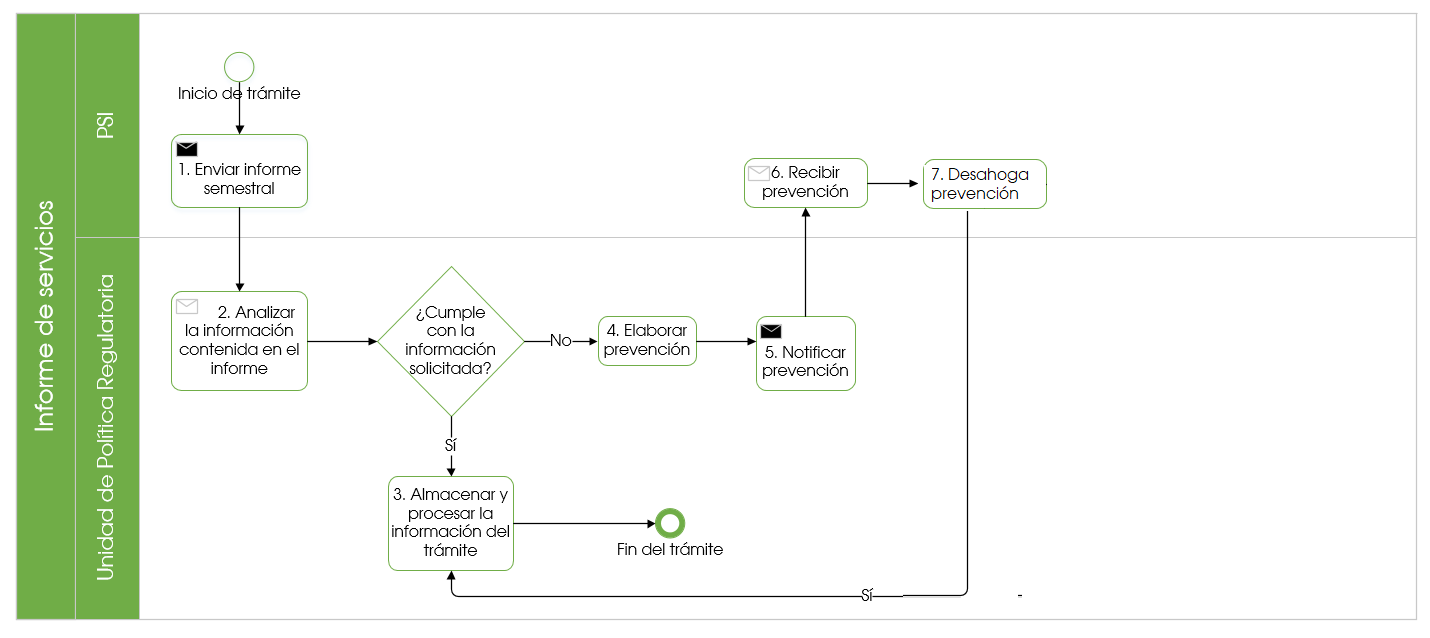 